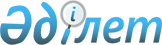 О внесении изменений и дополнений в постановление Правительства Республики Казахстан от 11 февраля 2011 года № 129 "О Стратегическом плане Министерства транспорта и коммуникаций Республики Казахстан на 2011 - 2015 годы"
					
			Утративший силу
			
			
		
					Постановление Правительства Республики Казахстан от 22 мая 2013 года № 510. Утратило силу постановлением Правительства Республики Казахстан от 31 декабря 2013 года № 1561

      Сноска. Утратило силу постановлением Правительства РК от 31.12.2013 № 1561 (вводится в действие с 01.01.2014).      Правительство Республики Казахстан ПОСТАНОВЛЯЕТ:



      1. Внести в постановление Правительства Республики Казахстан от 11 февраля 2011 года № 129 «О Стратегическом плане Министерства транспорта и коммуникаций Республики Казахстан на 2011 – 2015 годы» (САПП Республики Казахстан, 2011 г., № 20, ст. 240) следующие изменения и дополнения:



      в Стратегическом плане Министерства транспорта и коммуникаций Республики Казахстан на 2011 – 2015 годы, утвержденном указанным постановлением:



      в разделе 2. «Анализ текущей ситуации и тенденции развития»:



      в стратегическом направлении 1. «Развитие транспортной инфраструктуры Республики Казахстан»:



      в подразделе «1. Основные параметры развития»:



      в подразделе «Водный транспорт»:



      в части восьмой предложение «Протяженность внутренних судоходных путей на конец 2011 года составляла 4094 км.» исключить;



      в стратегическом направлении 2. «Развитие транзитно-транспортного потенциала Республики Казахстан»:



      в подразделе «1. Основные параметры развития»:



      часть пятую изложить в следующей редакции:

      «В настоящее время объем товарооборота между Европой и Азией составляет порядка 700 млрд. долл. США, по некоторым прогнозам к 2015 году данный показатель достигнет 1 трлн. долл. США, доход от транзита по Казахстану прогнозируется около 1,5 млрд. долл. США к 2015 году (в 2007 году – 500 млн. долл. США). В целом транзитные потоки в направлениях Юго-Восточная и Восточная Азия – Европа оцениваются примерно в 330-400 млрд. долл. США, при этом до 20 % этих потоков могут проходить через территорию Казахстана.»;

      в части шестнадцатой предложения «Объем внешней торговли между Европейским Союзом и Китайской Народной Республикой в 2010 году составил более 526 млрд. долл. США. Ожидается, что до 2020 года этот показатель возрастет до уровня в 781 млрд. долл. США.» исключить;



      в стратегическом направлении 4. «Совершенствование процессов предоставления государственных услуг, технического сопровождения и интеграция информационных систем государственных органов, в том числе создание условий и механизмов для развития информационной инфраструктуры Таможенного союза.»:



      подраздел «1. Основные параметры развития» изложить в следующей редакции:

      «Сегодня информационные технологии являются важнейшим инструментом для формирования информационного общества, а «проводником» в отношениях государства и населения стало «электронное правительство».

      В этой связи, применение ИТ в государственных органах должно быть в первую очередь направлено на оказание государственных услуг в электронной форме населению и бизнесу, повышение прозрачности и подотчетности государственных органов.

      В настоящее время состояние предоставления государственных электронных услуг населению и организациям характеризуется следующими данными:

      1) центральными и местными исполнительными органами посредством интернет-ресурсов оказываются интерактивные услуги населению и бизнесу (блоги руководителей, электронные госзакупки, интерактивные опросы и т.д.) и осуществляется переход к оказанию транзакционных услуг;

      2) создана инфраструктура «электронного правительства», в рамках которой введены в промышленную эксплуатацию более 20 ИT – проектов;

      3) разработаны и утверждены планы мероприятий по оптимизации и автоматизации социально-значимых государственных услуг, 92 лицензий и 80 разрешительных документов;

      4) ведутся работы по созданию архитектуры «электронного правительства» и разработке эталонных моделей. В настоящее время произведено наполнение эталонных моделей по 15 направлениям деятельности (образование, здравоохранение, транспорт и коммуникации, связь и почтовые услуги, международные отношения, культура, охрана окружающей среды, жилищно-коммунальное хозяйство, природные ресурсы, гражданство, миграция и иммиграция, юстиции, сельское хозяйство, промышленность, социальное обеспечение населения, трудоустройство и занятость населения);

      5) проведена работа по внедрению информационной системы «Е-лицензирование» (далее – ГБД «Е-лицензирование»). В 2012 году данная система внедрена во всех государственных органах-лицензиарах. Количество сформированных электронных лицензий посредством ГБД «Е-лицензирование» по итогам 2012 года составило 19 740 электронных лицензий.

      Уже сегодня в результате проведения заинтересованными государственными органами совместных работ, всецело направленных на формирование «электронного правительства» для «информационного общества», инфраструктурой «электронного правительства» в электронном виде предоставляются более 317 интерактивных и транзакционных услуг, среди которых более 156 электронных услуг, 81 электронная лицензия и  80 разрешительных документов (согласно Закону Республики Казахстан от 10 июля 2012 года «О внесении изменений и дополнений в некоторые законодательные акты Республики Казахстан по вопросам сокращения разрешительных документов и оптимизации контрольных и надзорных функций государственных органов»). В число услуг портала «электронного правительства» входят более 90 электронных услуг, 21 дополнительных сервисов, оплата 20 видов государственных сборов, 17 видов госпошлин, 4 видов налоговых платежей, а также оплата штрафов за нарушения Правил дорожного движения и 3 видов коммунальных услуг. Кроме того, доступны услуги информационного характера.

      За 2012 год в городах и районах Казахстана проведены обучающие семинары по теме «электронное правительство» и «электронные услуги». Обучено 64 475 чел. В торговых центрах гг. Астаны, Алматы, Актобе, Шымкента проведены консультационные поддержки населения, в среднем проконсультировано 19 276 чел.;

      6) ведется работа по переводу центральных государственных органов на электронный документооборот без дублирования документов на бумажном носителе;

      7) создана система электронных обращений граждан через веб-портал «электронного правительства» к руководителям государственных и местных исполнительных органов;

      8) в рамках развития электронных акиматов реализован проект «Региональный шлюз «электронного правительства» с возможностью автоматизации государственных услуг, оказываемых акиматами, из которых 4 услуги предоставляются на портале «электронного правительства».

      В настоящее время проведена большая работа по улучшению деятельности центров обслуживания населения (далее – ЦОН).

      Сформирована нормативная база, необходимая для функционирования ЦОН, упрощены процедуры по обслуживанию населения и бизнеса, существует положительная тенденция по снижению уровня коррупции.

      В настоящее время в ЦОН оказываются 113 государственных услуг. На сегодняшний день исключены 19 видов документов при предоставлении в ЦОН: из наиболее часто запрашиваемых, например как, копия удостоверения личности гражданина, копия свидетельства о рождении, копия свидетельства о заключении брака, копия свидетельства о расторжении брака, справка по форме № 4 в случае рождения ребенка вне брака, копия правоустанавливающего документа на недвижимое имущество, справка об инвалидности, копия удостоверения пенсионера и т.д.

      На постоянной основе проводятся мероприятия по повышению уровня квалификации кадрового состава работников ЦОН.

      В рамках повышения уровня квалификации работников ЦОН проведена аттестация работников ЦОН. Всего 8 700 работников, из них аттестовано 5 019, прошло аттестацию 3 919 работников или 78 %, не прошли 1 100 работников.

      В целях мониторинга деятельности ЦОН в части качества предоставляемых государственных услуг и обеспечения обратной связи с населением создан и успешно работает ситуационный центр (далее – центр). Посредством камер, установленных в 161 ЦОН, центром в режиме on-line проводится видео-мониторинг деятельности, что в свою очередь позволяет оперативно реагировать на недостатки в процессе работы, отслеживать коррупционные проявления. Кроме того, функционирование центра позволяет проводить прием граждан руководителями центральных и местных государственных органов, видеоконференции и совещания с подведомственными учреждениями, осуществлять дистанционное обучение работников ЦОН всех регионов.

      Благодаря ситуационному центру, время ожидания более 20 минут по вине ЦОН сократилось на 92 %, время оформления более 20 минут по вине ЦОН сократилось на 17 %, оценка «плохо» сократилась на 44 %.

      На сегодняшний день, модернизированы 252 ЦОН. Во всех ЦОН по стране, уже внедрен безбарьерный принцип обслуживания граждан. При модернизации ЦОН реализуются новые бизнес-процессы, мониторинг и оценка качества оказания государственных услуг, создаются благоприятные условия для граждан. Открыты уголки электронного правительства, где граждане могут ознакомиться с услугами портала egov.kz и получить электронную цифровую подпись.

      Для удобства граждан оборудованы детские площадки, также предусмотрено внедрение единой электронной очереди, которая позволяет вести контроль за предоставлением госуслуги, отслеживать время ожидания граждан в очереди. Качество обслуживания оценивается гражданами посредством сенсорных дублирующих мониторов, где каждый гражданин может на месте дать оценку работе работников ЦОН.

      На регулярной основе проводятся проверки с использованием «Мystery shopping» - метода исследования, проводимого с целью решения организационных задач, например, измерения уровня соблюдения стандартов обслуживания клиентов сотрудниками в организации.

      По итогам проведенных исследований уровень удовлетворенности населения услугами ЦОН составил: в 2010 году – 65 %; в 2011 году – 76 %; в 2012 году – 81,6 %.

      Во исполнение Послания Президента Республики Казахстан – Лидера нации Н.А. Назарбаева «Социально-экономическая модернизация – главный вектор развития Казахстана» от 27 января 2012 года Министерством разработан План мероприятий (дорожная карта), в котором предусмотрены меры по открытию в 2012 году специализированных ЦОН.

      На сегодняшний день открыты специализированные ЦОНы в гг. Караганды и Алматы. В 2013 году планируется открытие специализированного ЦОН в г. Актау.

      В данных специализированных ЦОН по принципу «одного окна» представляются государственные услуги по регистрации автотранспортных средств и выдаче водительских удостоверений с созданием необходимой инфраструктуры и условий для населения.

      В этих же ЦОН население сможет сдать теоретические и практические экзамены для получения водительских удостоверений, пройти сверку номерных агрегатов, получить водительское удостоверение, свидетельства о прохождении обязательного технического осмотра и государственных регистрационных номерных знаков.

      За счет автоматизации государственных услуг сокращен перечень представляемых населением документов, необходимые сведения будут получаться в электронном формате из баз данных задействованных государственных органов.

      Кроме того, в рамках реализации государственной политики в области информатизации Министерством регулируются вопросы противодействия компьютерным инцидентам на государственном уровне, в частности за счет участия в техническом сопровождении национальных электронных информационных ресурсов и информационных систем, интегрируемых в информационную инфраструктуру Республики Казахстан.

      Развитию казахстанского сегмента Интернет будут способствовать внедрение ШПД, создание дата-центров, увеличение электронных услуг, предоставляемых через портал «электронного правительства», развитие порталов государственных органов, создание социально значимых интернет–ресурсов (для детей и подростков).

      В настоящее время необходимо активизировать развитие вычислительных центров (далее – дата-центры) с целью обеспечения спроса на услуги веб-хостинга, первичного и резервного хранения данных и поэтапного выхода на внешние рынки. Наличие инфраструктуры дата-центров является базовым условием для развития «Казнета», электронной коммерции, электронных услуг и «электронного правительства».

      Для обеспечения взаимодействия межгосударственных и межведомственных информационных систем при обмене данных возникает необходимость создания межгосударственного шлюза для обмена информацией в рамках Таможенного союза между Казахстаном, Россией и Белоруссией (национальный сегмент интегрированной информационной системы внешней и взаимной торговли Таможенного союза).

      Система позволит достичь таких положительных результатов, как развитие экономической интеграции на таможенной территории Таможенного союза и улучшение экономических показателей внешней и взаимной торговли в результате использования интегрированных информационных ресурсов.

      Для этого необходимо создание национального сегмента интегрированной информационной системы внешней и взаимной торговли Таможенного союза, а также национальной доверенной третьей стороны.»;



      в разделе 3. «Стратегические направления деятельности, цели, целевые индикаторы, задачи, мероприятия, показатели результатов»:



      в стратегическом направлении 1. «Развитие транспортной инфраструктуры Республики Казахстан»:



      в цели 1.1 «Достижение опережающих темпов развития транспортно-коммуникационного комплекса»:

      в графе «2012 год»: 

      в строке «- перевозка грузов» цифры «2 943,1» заменить цифрами «3 014,3»;

      в строке «- перевозка пассажиров» цифры «18 640,0» заменить цифрами «18 483,8»;

      в строке «- грузооборот» цифры «383,8» заменить цифрами «368,1»;

      в строке «- пассажирооборот» цифры «211,1» заменить цифрами «211,3»;

      в строке «9. ИФО транспортных услуг, % к предыдущему году» цифры «107,5» заменить цифрами «107,2»;

      в задаче 1.1.2. «Повышение уровня развития инфраструктуры железнодорожной отрасли»:

      в графе «2015 год» строки «1. Строительство новых железных дорог» значение «-» заменить цифрами «214»;

      в графах «2013 год», «2014 год», «2015 год» строки «5. Количество субсидируемых социально-значимых маршрутов» цифры «64», «64», «64» заменить соответственно цифрами «66», «66», «66»;

      в «Мероприятиях для достижения показателей прямых результатов»:

      строку

«                                                              »



      изложить в следующей редакции:

«                                                              »;

      в задаче 1.1.3. «Повышение уровня развития инфраструктуры гражданской авиации»:

      в «Мероприятиях для достижения показателей прямых результатов»:

      в строке «1. Реконструкции (строительство) взлетно-посадочных полос, пассажирских и грузовых терминалов в 13 аэропортах республики» в графе «2015 год» значение «-» заменить значением «х»;

      в задаче 1.1.4. «Повышение уровня развития инфраструктуры водного транспорта»:

      в «Мероприятиях для достижения показателей прямых результатов»:

      строку

«                                                             »

      изложить в следующей редакции:

«                                                             »;

      дополнить строкой следующего содержания:

«                                                             »;

      в задаче «1.1.5. Повышение уровня развития инфраструктуры автотранспортной отрасли»:

      дополнить строкой следующего содержания:

«                                                               »;      «Мероприятия для достижения показателей прямых результатов» дополнить строками следующего содержания:

«                                                               »;



      в стратегическом направлении 2. «Развитие транзитно-транспортного потенциала Республики Казахстан»:



      в цели 2.1. «Увеличение объемов транзитных перевозок через территорию Республики Казахстан»:

      в графах «2012 год», «2013 год», «2014 год», «2015 год»:

      в строке «1. Увеличение объемов перевозок грузов в транзитном направлении» цифры «17,0», «18,4», «19,4», «20,3» заменить соответственно цифрами «17,8», «19,0», «20,5», «22,0»;

      в строке «- ж/д транспорт» цифры «14,7», «15,4», «16,3», «17,3» заменить соответственно цифрами «16,2», «17,2», «18,4», «19,5»;

      в строке «- автотранспорт» цифры «0,91», «0,98», «1,05», «1,12» заменить соответственно цифрами «1,46», «1,6», «1,8», «2,0»;

      в графах «2012 год», «2015 год» строки «- водный транспорт» цифры «0,2», «0,3» заменить соответственно цифрами «16,2», «0,5»;

      строку

«                                                                »

      изложить в следующей редакции:

«                                                                »;

      строку

«                                                                »

      изложить в следующей редакции:

«                                                                »;

      в задаче 2.1.1. «Повышение уровня интеграции транспортного комплекса Республики Казахстан в международные транспортные сети»:

      «Мероприятия для достижения показателей прямых результатов» дополнить строкой следующего содержания:

«                                                                »;



      в стратегическом направлении 3. «Развитие услуг, производства и инфраструктуры ИКТ, базирующейся на современных технологиях, ориентированной на предоставление мультимедийных услуг»:



      в цели 3.1. «Обеспечение достижения роста доли сектора ИКТ в ВВП, включая развитие инфокоммуникационной инфраструктуры»:

      в задаче 3.1.1. «Уровень доступности базовых услуг в сфере ИКТ и обеспечение 100-процентного охвата домохозяйств Республики Казахстан услугами телефонной связи, широкополосного доступа к Интернету»:

      дополнить строкой следующего содержания:

«                                                                 »;

      в «Мероприятиях для достижения показателей прямых результатов»:

      в графах «2013 год», «2014 год», «2015 год» строки «5. Ребалансирование тарифов на универсальные услуги телекоммуникаций» значение «х» заменить значением «-»;

      в задаче 3.1.2. «Обеспечение услугами мобильной связи всех населенных пунктов с численностью от 1000 человек и более»:

      в графе «2013 год» строки «3. Охват населенных пунктов с численностью от 1000 человек и более услугами сотовой связи» цифры «84» заменить цифрами «94»;

      в задаче 3.1.7. «Обеспечение условий развития конкуренции на соответствующих рынках услуг телекоммуникаций и почтовой связи»:

      в графе «2015 год» строки «1. Количество проведенных анализов сфер естественных монополий в области телекоммуникаций на предмет выведения их в конкурентную среду» цифру «1» заменить значением «-»;

      в «Мероприятиях для достижения показателей прямых результатов»:

      в графе «2015 год»:

      в строке «5. Проведение анализа сферы естественной монополии в области телекоммуникаций на предмет отнесения услуг к регулируемым» значение «х» заменить значением «-»;

      в строке «6. Внесение изменений в перечень регулируемых услуг (товаров, работ) субъектов естественных монополий» значение «х» заменить значением «-»;



      в стратегическом направлении 4. «Совершенствование процессов предоставления государственных услуг, технического сопровождения и интеграция информационных систем государственных органов, в том числе создание условий и механизмов для развития информационной инфраструктуры Таможенного союза»:



      в цели 4.1. «Повышение качества оказания государственных услуг в электронном формате и уровня функционирования центров обслуживания населения»:

      в задаче 4.1.1. «Обеспечение безопасного доступа граждан и организаций к государственным электронным услугам посредством цифровых сертификатов»:

      в «Мероприятиях для достижения показателей прямых результатов»:

      в графах «2013 год», «2014 год», «2015 год» строки «6. Адаптация ИС «е-услуги акимата» и интеграция с существующими информационными системами местных исполнительных органов» значение «-» заменить значением «х»;

      строку

«                                                                »

      изложить в следующей редакции:

«                                                                »;



      раздел 3.2. изложить в следующей редакции: 

       «3.2. Соответствие стратегических направлений и целей

     государственного органа стратегическим целям государства                                                                »;



      в разделе 4. «Развитие функциональных возможностей»:

      в стратегическом направлении 1. «Развитие транспортной инфраструктуры Республики Казахстан»:

      графу «Мероприятия по реализации стратегического направления и цели государственного органа»:

      в цели «1.1. Достижение опережающих темпов развития транспортно-коммуникационного комплекса»:

      дополнить пунктом 8 следующего содержания:

      «8. Разработка государственной программы по развитию транспортной инфраструктуры Республики Казахстан до 2020 года» с периодом реализации 2013 год;

      в стратегическом направлении 2. «Развитие транзитно-транспортного потенциала Республики Казахстан»:

      в цели «2.1. Увеличение объемов транзитных перевозок через территорию Республики Казахстан»:

      графу «Мероприятия по реализации стратегического направления и цели государственного органа»:

      дополнить пунктом 5 следующего содержания: 

      «5. Разработка государственной программы по развитию транспортной инфраструктуры Республики Казахстан до 2020 года» с периодом реализации 2013 год.



      2. Настоящее постановление вводится в действие со дня подписания и подлежит официальному опубликованию.      Премьер-Министр

      Республики Казахстан                       С. Ахметов
					© 2012. РГП на ПХВ «Институт законодательства и правовой информации Республики Казахстан» Министерства юстиции Республики Казахстан
				1. Строительство железнодорожной линии

Коргас – Жетыген к 2014 годуххх--1. Строительство железнодорожной линии

Коргас – Жетыген к 2013 годухх---5. Пополнение торгового флота сухогрузными

судами, паромами и танкерами --ххх5. Пополнение торгового флота паромами --хх-7. Расширение порта Актау в северном направленииххххх6. Снижение времени реагирования экстренных оперативных служб на дорожно-транспортные происшествия на автомобильных дорогах с участием автотранспортных средств, оснащенных устройствами вызова экстренных оперативных службДанные МТКмин------106. Разработка нормативной правовой базы для создания системы экстренного вызова при авариях и катастрофах (ЭВАК)--ххх7. Разработка проекта технико-экономического обоснования по созданию системы ЭВАК--х--8. Поэтапное оснащение автотранспортных средств устройствами вызова экстренных оперативных служб в сроки, установленные техническим регламентом Таможенного союза «О безопасности колесных транспортных средств» (ТР ТС 018/2011)----х9. В целях обеспечения оперативного реагирования экстренных оперативных служб на дорожно-транспортные происшествия, разработка проекта Регламента взаимодействия между оператором системы ЭВАК и МЧС РК --х--- авиатранспортДанные МТКмлн. сам/км113,7118,0120,4121,0122,0123,5124,12. Транзитные авиаперелетыДанные МТКмлн. сам/км114,2131,7155,8164,5167,8171,1174,52. Увеличение дохода от транзитных перевозок Данные МТКмлрд. тенге68,492,389,592,897,7103,5110,43. Увеличение дохода от транзитных перевозок Данные МТКмлрд. тенге68,492,3146,2157,6170,0190,0220,07. Создание транспортно-логистических объектов в Казахстане и за пределами Республики Казахстан---хх8. Доля транзита международных информационных потоков через Республику Казахстан (Европа/Россия-Азия)Данные МТК%---2,93,03,03,016. Формирование перечня функции (процессов) государственных органов, подлежащих автоматизациихх---16. Согласование перечня функций (процессов) государственных органов, подлежащих автоматизации (в случае поступления запроса от ГО в МТК)хххххСтратегические направления и цели государственного органаНаименование стратегического и программного документа12Стратегическое направление 1. Развитие транспортной инфраструктуры Республики КазахстанСтратегическое направление 1. Развитие транспортной инфраструктуры Республики КазахстанЦель 1.1 Достижение опережающих темпов развития транспортно-

коммуникационного комплекса1. Указ Президента Республики Казахстан от 1 февраля 2010 года  № 922 «О Стратегическом плане развития Республики Казахстан до 2020 года».

2. Указ Президента Республики Казахстан от 19 марта 2010 года № 958 «О Государственной программе по форсированному индустриально-инновационному развитию Республики Казахстан на 2010-2014 годы и признании утратившими силу некоторых указов Президента Республики Казахстан».

3. Указ Президента Республики Казахстан от 30 января 2012 года № 261 «О мерах по реализации Послания Главы государства народу Казахстана от 27 января 2012 года «Социально-экономическая модернизация – главный вектор развития Казахстана».

4. Послание Президента Республики Казахстан – Лидера Нации Н.А. Назарбаева народу Казахстана от 14 декабря 2012 года «Стратегия «Казахстан-2050»: новый политический курс состоявшегося государства».Стратегическое направление 2. Развитие транзитно-транспортного потенциала Республики КазахстанСтратегическое направление 2. Развитие транзитно-транспортного потенциала Республики КазахстанЦель 2.1. Увеличение объемов транзитных перевозок через территорию Республики Казахстан1. Указ Президента Республики Казахстан от 1 февраля 2010 года  № 922 «О Стратегическом плане развития Республики Казахстан до 2020 года».

2. Указ Президента Республики Казахстан от 19 марта 2010 года № 958 «О Государственной программе по форсированному индустриально-инновационному развитию Республики Казахстан на 2010-2014 годы и признании утратившими силу некоторых указов Президента Республики Казахстан».

3. Послание Президента Республики Казахстан – Лидера Нации Н.А. Назарбаева народу Казахстана от 14 декабря 2012 года «Стратегия «Казахстан-2050»: новый политический курс состоявшегося государства».Стратегическое направление 3. Развитие услуг, производства и инфраструктуры ИКТ,

базирующейся на современных технологиях, ориентированных на предоставление

мультимедийных услугСтратегическое направление 3. Развитие услуг, производства и инфраструктуры ИКТ,

базирующейся на современных технологиях, ориентированных на предоставление

мультимедийных услугЦель 3.1. Обеспечение достижения роста доли сектора ИКТ в ВВП1. Указ Президента Республики Казахстан от 19 марта 2010 года № 958 «О Государственной программе по форсированному индустриально-инновационному развитию Республики Казахстан на 2010-2014 годы и признании утратившими силу некоторых указов Президента Республики Казахстан».

2. Указ Президента Республики Казахстан от 30 января 2012 года № 261 «О мерах по реализации Послания главы государства народу Казахстана от 27 января 2012 года «Социально-экономическая модернизация – главный вектор развития Казахстана».

3. Послание Президента Республики Казахстан – Лидера Нации Н.А. Назарбаева народу Казахстана от 14 декабря 2012 года «Стратегия «Казахстан-2050»: новый политический курс состоявшегося государства».Стратегическое направление 4. Совершенствование процессов предоставления

государственных услуг, технического сопровождения и интеграции информационных

систем государственных органов, в том числе создание условий и механизмов для

развития информационной инфраструктуры Таможенного союзаСтратегическое направление 4. Совершенствование процессов предоставления

государственных услуг, технического сопровождения и интеграции информационных

систем государственных органов, в том числе создание условий и механизмов для

развития информационной инфраструктуры Таможенного союзаЦель 4.1. Повышение качества оказания государственных услуг в электронном формате и уровня функционирования центров обслуживания населения 1. Указ Президента Республики Казахстан от 1 февраля 2010 года  № 922 «О Стратегическом плане развития Республики Казахстан до 2020 года».

2. Указ Президента Республики Казахстан от 19 марта 2010 года № 958 «О Государственной программе по форсированному индустриально-инновационному развитию Республики Казахстан на 2010-2014 годы и признании утратившими силу некоторых указов Президента Республики Казахстан».

3. Указ Президента Республики Казахстан от 30 января 2012 года № 261 «О мерах по реализации Послания Главы государства народу Казахстана от 27 января 2012 года «Социально-экономическая модернизация – главный вектор развития Казахстана».

3. Послание Президента Республики Казахстан – Лидера Нации Н.А. Назарбаева народу Казахстана от 14 декабря 2012 года «Стратегия «Казахстан-2050»: новый политический курс состоявшегося государства».